На основу члана 55.став 1.тачка 8.  у вези са чланом 116. Закона о јавним набавкама ( ``Службени гласник РС`` бр.124/12,14/15 и 68/15) и чланом 12.Уредбе о поступку јавне набавке у области одбране и безбедности ( ``Службени гласник РС`` бр.82/14 и 41/15),РС-МО ТЕХНИЧКИ РЕМОНТНИ ЗАВОД НХ ,,ЂУРЂЕ ДИМИТРИЈЕВИЋ-ЂУРА“ КрагујевацНХ ``Ђурђе Димитријевић –Ђура``, 34000 Крагујевац, Поштански фах 159,ОБЈАВЉУЈЕ:                                                                           Обавештење о закљученом уговору у преговарачком поступку без објављивања јавног позива за подношење понуда, за јавну набавку у области одбране и безбедности, број 02/20201.Назив, адреса, врста наручиоца и интернет страница:     РС-МО-ТЕХНИЧКИ РЕМОНТНИ ЗАВОД, НХ ``Ђурђе Димитријевић –Ђура``, 34000 Крагујевац, Поштански фах 159, Интернет страница : www.trzk.co.rs2.  Врста наручиоца: Kорисници јавних средстава који су укључени у систем консолидованог  рачуна трезора РС.3. Опис предмета набавке, назив и ознака из општег речника набавке: набавка добара, средстава, наоружања и војна опрема,   ОРН 353400004.  Број примљених понуда: Примљена је једна понуда.5. Део или вредност уговора који ће се извршити преко подизвођача: Уговор ће се извршити без помоћи подизвођача. 6. Одлука о додели уговора донета је дана 16.07.2020. године. 7. Уговор је закључен 07.08.2020 године 9. Уговор може бити измењен сагласношћу уговорних страна из оправданих и доказивих   разлога.ЕА                                                                                                             ДИРЕКТОР                                                                                                     потпуковник                                                                                                     сц  Расим Цириковић, дипл. инж.Доставити:Интернет страници наручиоца и МОЕС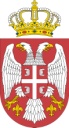 Чувати до краја 2030 године Функција 30/ редни број 51 Датум : 17.08.2020 године Обрађивач: Евица АлексићЧувати до краја 2030 године Функција 30/ редни број 51 Датум : 17.08.2020 године Обрађивач: Евица АлексићЧувати до краја 2030 године Функција 30/ редни број 51 Датум : 17.08.2020 године Обрађивач: Евица АлексићРЕПУБЛИКА СРБИЈАМИНИСТАРСТВО ОДБРАНЕТехнички ремонтни заводНХ „Ђурђе Димитријевић-Ђура“Бр.2332-22 18.08.2020 године____________________К Р А Г У Ј Е В А Ц